FIRST WEEK OF SCHOOLLIBRARY LESSON PLANSDATE: August 13-17, 2018TEACHER: J. DensfordGRADE LEVELS: (circle one)K/1,  2/3,  4/5TOPIC: Getting to Know YouBOOK READ ALOUD:The Cow That Laid the Egg - Andy CutbillITEMS NEEDED FOR LESSON: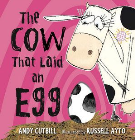 The Big Wind Blows - questions for gameMarjorie the cow, coloring sheetStory Souvenir: plastic egg with baby chick insideLESSON LAYOUT:After read aloud, teacher will have students sit at tables and color the picture of Marjorie.  Then students will get in a large circle and play “The Big Wind Blows” using getting to know you questions.Last students will be given a souvenir to remember their first day of library and the story of Marjorie and her baby.LIBRARY LESSON PLANSDATE: August 13-17, 2018TEACHER: J. DensfordGRADE LEVELS: (circle one)K/1,  2/3,  4/5TOPIC: Getting to Know YouBOOK READ ALOUD:Monster Boy’s First Day of School-Carl EmersonITEMS NEEDED FOR LESSON: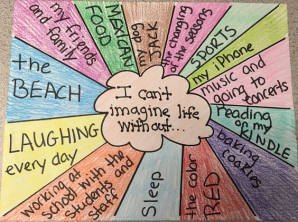 White construction paper, markers, crayonsLESSON LAYOUT:After read aloud, students will be seated at tables and given a white piece of paper.Next they will use a marker to create a bubble in the center and write “I can’t imagine life without”, as seen in picture.Then students will write 4-8 items around the bubble writing things they can’t live without.  I.e. cheeseburgers, their dog, etc…Last students will color each section a different shade of crayon as teacher introduces herself and discusses the year.LIBRARY LESSON PLANSDATE: August 13-17, 2018TEACHER: J. DensfordGRADE LEVELS: (circle one)K/1,  2/3,  4/5TOPIC: Getting to Know YouBOOK READ ALOUD:That Book Woman-Heather HensonITEMS NEEDED FOR LESSON: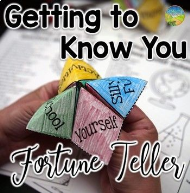 Copies of “Getting to Know You” fortune tellerLESSON LAYOUT:After read aloud, students will be seated at tables.Each student will get a copy of the “getting to know you” fortune teller and a pair of scissors.Students will be instructed to cut out their fortune teller, throw their trash away, and put their scissors up.Then the teacher will direct students in how to properly fold their fortune teller.Last students will be given some time to “play” with the fortune teller at their table.